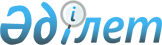 Об утверждении Инструкции "О порядке предоставления населению Республики Казахстан протезно-ортопедической помощи"
					
			Утративший силу
			
			
		
					Приказ Министра труда и социальной защиты населения Республики Казахстан от 2 апреля 1998 г. N 88-П. Зарегистрирован в Министерстве юстиции Республики Казахстан 19.05.1999 г. N 763. Утратил силу - приказом Министра труда и социальной защиты населения РК от 6.09.2005г. N 236-п




                      Извлечение из приказа 






     Министра труда и социальной защиты населения РК 






                     от 6.09.2005г. N 236-п





     "В соответствии с Законом Республики Казахстан от 13 апреля 2005 года "О социальной защите инвалидов в Республике Казахстан", постановлением Правительства Республики Казахстан от 20 июля 2005 года N 754 "О некоторых вопросах реабилитации инвалидов" ПРИКАЗЫВАЮ:






     1. Признать утратившими силу:






     1) приказ Министра труда и социальной защиты населения Республики Казахстан от 2 апреля 1998 г. N 88-п "Об утверждении Инструкции "О порядке предоставления населению Республики Казахстан протезно-ортопедической помощи"...






 





     Министр".





-------------------------------------------------------------------





 



 



      В целях дальнейшего совершенствования обеспечения протезно-ортопедической помощью населения Республики Казахстан приказываю: 




      1. Утвердить прилагаемую Инструкцию "О порядке предоставления населению Республики Казахстан протезно-ортопедической помощи". 




      2. Инструкцию Министерства социальной защиты населения Республики Казахстан "О порядке обеспечения населения Республики Казахстан протезно-ортопедическими изделиями и протезно-ортопедической обувью", утвержденную приказом Минсоцзащиты от 4 февраля 1993 г. N 5 считать утратившей силу. 



      3. Начальникам областных, городов Астаны и Алматы управлений, районных и городских отделов труда и социальной защиты населения, руководителям Алматинского опытно-экспериментального протезно-ортопедического центра, Петропавловского и Семипалатинского опытно-экспериментальных протезно-ортопедических предприятий руководствоваться порядком, установленным Инструкцией. 



      4. Управлению по организации работы аппарата Министерства отпечатать типографским способом новую Инструкцию в количестве 500 экземпляров для обеспечения ими областных, городов Астаны и Алматы управлений, райгоротделов труда и социальной защиты населения, протезно-ортопедических предприятий республики.



      5. Контроль за исполнением настоящего приказа возложить на Директора Департамента социального развития Абдрахманова Е.О.


      Министр    





 


                            Инструкция






     О порядке предоставления населению Республики Казахстан 






                   протезно-ортопедической помощи






 


                         1. Общие положения



      1. Организация протезно-ортопедической помощи в Республике Казахстан осуществляется в соответствии с Законом Республики Казахстан "О социальной защищенности инвалидов в Республике Казахстан" от 21.06.1991 года N 692-ХII 
 Z911900_ 
 , Указом Президента Республики Казахстан, имеющим силу Закона, "О льготах и социальной защите участников, инвалидов Великой Отечественной войны и лиц, приравненных к ним" от 28.04.1995 года N 2247 
 U952247_ 
 , иными нормативными правовыми актами Республики Казахстан и международными договорами (соглашениями). 



      2. Протезно-ортопедическая помощь заключается в обеспечении граждан в установленном порядке протезами верхних и нижних конечностей, грудных желез (далее - протезы), приспособлениями к ним, ортопедической обувью и обувью на аппараты, тростями, костылями, лечебно-профилактическими протезно-ортопедическими изделиями: бандажами, корсетами, туторами, реклинаторами, головодержателями, супинаторами, лечебными поясами, детскими профилактическими штанишками и др., а также в предоставлении медицинских услуг по протезированию. 


<*> 






      Сноска. Пункт 2 - с изменениями, внесенными приказом Министра труда и социальной защиты населения Республики Казахстан от 17 мая 2002 года № 106-п


 
 V021910_ 
; 


от 18 июня 2004 года 


 N 140-п 


.





      3. Изготовление протезов, ортопедической обуви, а также других протезно-ортопедических изделий и госпитализация инвалидов, прибывших для получения, примерки и ремонта протезно-ортопедических изделий, сложной ортопедической обуви производится протезно-ортопедическими предприятиями различных форм собственности (далее - Предприятиями), специализирующимся на производстве этих изделий и имеющими соответствующую материально-техническую базу и контингент необходимых специалистов. 


<*> 






      Сноска. Пункт 3 - с изменениями, внесенными приказом Министра труда и социальной защиты населения Республики Казахстан от 17 мая 2002 года № 106-п


 
 V021910_ 
 . 



      4. Государственный заказ по обеспечению отдельных категорий граждан протезно-ортопедическими изделиями бесплатно либо на льготных условиях доводится до поставщиков этих услуг на конкурсной основе Министерством труда и социальной защиты населения. 



      5. Работники, ставшие инвалидами вследствие трудового увечья или профессионального заболевания, обеспечиваются протезно-ортопедическими изделиями за счет средств организаций независимо от форм их собственности, с которыми они состоят или состояли в трудовых отношениях. Организациями оплачивается проезд, содержание в стационаре и стоимость протезно-ортопедических изделий по ценам, устанавливаемым Предприятиями. 



      6. Протезно-ортопедической помощью за собственные средства обеспечиваются граждане, инвалидность которых наступила вследствие собственной неосторожности либо в связи с противоправными действиями пострадавшего. 




                  


 2. Обеспечение протезами 






      7. В соответствии с индивидуальной программой реабилитации, а также по медицинским показаниям инвалидам предоставляются протезы, приспособления к ним, шерстяные чехлы на культи, ортопедические аппараты, подколенники, вкладные башмачки, протезы-подставки, кожаные сидения, кожаные брюки, ползунки, рукавицы к ползункам, перчатки, рукавицы, трости, костыли, ходунки. 


<*>






      Сноска. Пункт 7 с изменениями - приказом Министра труда и социальной защиты населения РК от 18 июня 2004 года 


 N 140-п 


.





      8. До выдачи основного протеза, инвалиды обеспечиваются по медицинским показаниям учебно-тренировочными протезами со сроком носки не более 6 месяцев.



      Основными протезами инвалиды обеспечиваются со сроком носки, установленными в пунктах 10, 12 настоящей инструкции.



      Рабочие протезы с приспособлениями выдаются инвалидам по их желанию одновременно с получением основного вида изделия. 


<*>






      Сноска. Пункт 8 в новой редакции - приказом Министра труда и социальной защиты населения РК от 18 июня 2004 года 


 N 140-п 


.





      9. Инвалиды, нуждающиеся в протезировании верхних и нижних конечностей, обеспечиваются по медицинским показаниям протезами, изготовленными по современным технологиям, комбинированными и шино-кожаными протезами. 



      Предоставление по медицинским показаниям протезно-ортопедических изделий, указанных в пункте 7 настоящей Инструкции, а также их ремонт производится бесплатно: 



      1) участникам, инвалидам Великой Отечественной войны, а также лицам, приравненных к ним по льготам и гарантиям; 



      2) военнослужащим, инвалидность которых наступила в связи с исполнением служебных обязанностей в Вооруженных силах Республики Казахстан; 



      3) лицам начальствующего и рядового состава органов внутренних дел, Комитета национальной безопасности, инвалидность которых наступила в связи с исполнением служебных обязанностей; 



      4) лицам, находящимся на полном государственном обеспечении в организациях социальной защиты населения, в соответствии с действующим законодательством; 



      5) инвалидам от общего заболевания и с детства; 



      6) детям-инвалидам до 16 лет. 



      Протезами, изготовленными по современным технологиям обеспечиваются в пределах средств, выделенных из республиканского бюджета на эти цели инвалиды, указанные в подпунктах (1, 2, 3, 4, 5, 6) пункта 9, при первичном протезировании и ранее протезировавшиеся по этой технологии. 


<*> 






      Сноска. Пункт 9 - в новой редакции согласно приказу Министра труда и социальной защиты населения Республики Казахстан от 17 мая 2002 года № 106-п


 
 V021910_ 
; 


с изменениями - от 18 июня 2004 года 


 N 140-п 


.





      10. Шино-кожаные протезы заменяются после того, как они пришли в негодность, но не ранее чем через год со дня их получения. 



      11. Замена комплектующих узлов к протезам, закупленным за пределами республики, производится согласно гарантийного их срока, устанавливаемого заводом-изготовителем и производится, как правило, в следующие сроки: 



      комплектующие узлы комбинированных протезов - до трех лет; 



      косметическая облицовка, стопы - до одного года; 



      приемные гильзы, изготовленные на основе синтетических смол - до двух лет. 



      12. Замена протезов нижних и верхних конечностей на основе модулей и узлов, изготовленных по современной технологии, производится не ранее чем через три года, для детей инвалидов до 16 лет - не ранее чем через два года со дня их получения.



      Замена протезов грудной железы производится через два года со дня их получения.



      Гарантийный срок эксплуатации модулей стоп, косметической облицовки, чехлов протезов, изготовленных по современной технологии, - до одного года. 


<*>






      Сноска. Пункт 12 в новой редакции - приказом Министра труда и социальной защиты населения РК от 18 июня 2004 года 


 N 140-п 


.





      13. 


(Пункт исключен -


 


приказом Министра труда и социальной защиты населения РК от 18 июня 2004 года 


 N 140-п 


).





      14. Гражданам, получающим одновременно два протеза верхней или нижней конечности (основной и запасной или основной и рабочий), производится их замена не ранее чем через два гарантийных срока. 



      15. При выдаче протезов ног к каждому протезу выдается по 3 шерстяных чехла на культю ежегодно. Протезы грудной железы выдаются с двумя комплектами белья (бюстгальтер). 


<*>






      Сноска. Пункт 15 с дополнениями - приказом Министра труда и социальной защиты населения РК от 18 июня 2004 года 


 N 140-п 


.





      16. Если, по истечении срока носки протез находится в пригодном состоянии, и инвалид не желает заказывать новый протез до истечения повторного срока носки, ему выдаются на этот период шерстяные чехлы в установленном количестве из расчета носки одного протеза. 



      17. Решение о досрочной замене, а также продлении срока носки, ремонте протезов, в том числе новых моделей, принимается комиссионно и производится только на основании соответствующего акта, составляемого на предприятии, принимая во внимание трудоспособный возраст инвалида. При установлении комиссией факта некачественного изготовления изделия по вине Предприятия, устранение брака осуществляется за счет его средств. 




                 


3. Обеспечение ортопедической обувью 






      18. Нуждающиеся граждане обеспечиваются следующими видами ортопедической обуви: сложной, малосложной и обувью на ортопедические аппараты. 



      Сложная ортопедическая обувь изготавливается гражданам, имеющим укорочение нижней конечности 3 см и выше, при паралитических, варусных, эквиноварусных, вальгусных, плосковальгусных и полых стопах, косолапости, слоновости, ампутационных культях стоп по Шопару, Гритти, Лисфранку и Пирогову. 



      Малосложная - при укорочении нижней конечности до 3 см, увеличении головок плюсневых костей, продольном и поперечном плоскостопии, куркообразных и молоткообразных пальцах, шпорах пяточной кости и иной паталогии стоп. 



      19. Сложная ортопедическая обувь (кроме сапог) выдается по медицинским показаниям бесплатно: 



      - инвалидам Великой Отечественной войны и лицам, приравненным к ним по льготам в количестве одной пары (летняя или зимняя) сроком носки на один год, считая с момента получения заказа. При желании вторая пара изготавливается за наличный расчет с 50 процентной скидкой стоимости; 



      - участникам Великой Отечественной войны и лицам, приравненным к ним по льготам, - одна пара без утепленной подкладки сроком носки на один год, считая с момента получения заказа. При желании вторая пара изготавливается за собственные средства с 50 процентной скидкой стоимости; 



      - инвалидам I, II групп, указанным в подпунктах (1, 2, 3, 4, 5) пункта 9, одна пара в год (летняя или зимняя). При желании вторая пара изготавливается за собственные средства; 



      - детям-инвалидам до 16 лет две пары в год (летняя и зимняя). 



      20. Инвалидам I группы Великой Отечественной войны и лицам, приравненным к ним по льготам, с ампутационными культями обеих рук либо при резком понижении функций обеих кистей, либо с поражением позвоночника, а также при анкилозах в тазобедренных суставах выдается обувь с боковыми резинками бесплатно. 



      21. Инвалидам III группы по общему заболеванию и с детства сложная ортопедическая обувь выдается с 50 процентной скидкой стоимости. 



      22. Лицам, не перечисленным выше, сложная, малосложная ортопедическая обувь и обувь на ортопедические аппараты выдается за собственные средства по действующим на момент заказа ценам. 



      23. Сложная, малосложная ортопедическая обувь и обувь на аппараты и протезы, изготавливается из черного или цветного хрома на хлопчатобумажной подкладке. 



      24. Услуги и работы, сверх предусмотренных технологией на изготовление ортопедической обуви (ажурная строчка, микропористая подошва, рантовая отделка, меховой утеплитель либо другая улучшенная отделка), срочность изготовления, оплачиваются заказчиком, кроме участников, инвалидов Великой Отечественной войны, а также лиц, приравненных к ним по льготам и гарантиям и детей-инвалидов до 16 лет. 


<*>






      Сноска. Пункт 24 с дополнениями - приказом Министра труда и социальной защиты населения РК от 18 июня 2004 года 


 N 140-п 


.






                


4. Обеспечение обувью на протезы 






      25. Участникам, инвалидам Великой Отечественной воины и лицам, приравненным к ним по льготам, по медицинским показаниям бесплатно выдается одна пара обуви на протезы сроком носки на один год, считая с момента выдачи заказа. 



      Детям инвалидам до 16 лет по заказам выдается бесплатно две пары обуви (летняя и зимняя на сукне) сроком носки на один год с момента выдачи заказа. 



      26. Инвалидам I, II групп, указанным в подпунктах (1, 2, 3, 4, 5) пункта 9 настоящей Инструкции, по медицинским показаниям выдается одна пара обуви на протезы со скидкой 50 процентов стоимости. 



      Инвалидам III группы такая обувь изготавливается за собственные средства по действующим ценам. 



      27. Обувь на протезы изготавливается без утепленной подкладки с использованием кожезаменителей. 



      28. Лицам, не перечисленным выше, обувь на протезы изготавливается за счет их собственных средств по действующим ценам. 



      29. При ампутации одной нижней конечности и пользовании только рабочим протезом инвалиды, имеющие право на бесплатное либо льготное протезирование, обеспечиваются в установленном порядке обувью на сохранившуюся нижнюю конечность в количестве двух полупар. 



      30. Инвалидам вместо ортопедических или протезных ботинок, по их желанию за собственные средства могут изготавливаться сапоги. В этом случае, заказчикам предоставляется скидка к стоимости сапог в сумме, предусмотренной на изготовление ботинок. 




              


 5. Обеспечение лечебно-профилактическими 






                   протезно-ортопедическими изделиями 






      31. Бандажами, корсетами, туторами, реклинаторами, головодержателями, супинаторами, лечебными поясами, детскими профилактическими штанишками и другими лечебнопрофилактическими изделиями нуждающиеся граждане обеспечиваются за собственные средства. 


<*>






      Сноска. Пункт 31 с изменениями - приказом Министра труда и социальной защиты населения РК от 18 июня 2004 года 


 N 140-п 


.





      32. 


(Пункт исключен - приказом Министра труда и социальной защиты населения РК от 18 июня 2004 года 


 N 140-п 


).





      33. Бандажными и корсетными изделиями обеспечиваются по медицинским показаниям бесплатно: 



      участники, инвалиды Великой Отечественной войны и лица, приравненные к ним по льготам; 



      военнослужащие, инвалидность которых наступила в связи с исполнением обязанностей военной службы в Вооруженных силах Республики Казахстан; 



      лица, находящиеся на полном государственном обеспечении в домах- интернатах системы органов труда и социальной защиты населения. 



      34. Инвалиды I, II групп по общему заболеванию и с детства, дети инвалиды до 16 лет обеспечиваются по медицинским показаниям лечебнопрофилактическими изделиями с 50 процентной скидкой стоимости сроком носки на один год, если эти изделия предназначены для лечения заболевания либо травм, приведших к инвалидности этих граждан. 




           


  6. Порядок учета, оформления заказов и выдачи 






                     протезно-ортопедических изделий 






      35. Областные, Астанинское, Алматинское городские управления труда и социальной защиты населения ведут учет инвалидов, нуждающихся в протезно-ортопедической помощи и получивших эту помощь в счет государственного заказа, совместно с областными, Астанинским, Алматинским городскими управлениями здравоохранения организуют работу по направлению нуждающихся в этой помощи на Предприятия. 



      Направление, нуждающихся в протезно-ортопедической помощи граждан, на повторное протезирование либо обеспечение протезно-ортопедической обувью производится в установленные настоящей Инструкцией сроки замены протезов и других протезно-ортопедических изделий. 



      36. Прием заказов от лиц, нуждающихся в протезно-ортопедической помощи, осуществляют Предприятия. 



      В зависимости от характера и вида заказа специалисты Предприятия принимают решение о необходимости вызова инвалида для стационарного протезирования либо выполнения заказа в его отсутствие. Вызов высылается Предприятием заблаговременно. 



      37. Прием заказов от нетранспортабельных инвалидов, в случае необходимости, осуществляется специалистами Предприятия на дому. Вызов платный. 



      38. Прибывшие на протезирование представляют Предприятию: 



      1) направление областного, Астанинского, Алматинского городских управлений труда и социальной защиты населения, в котором указывается источник оплаты протезно-ортопедического изделия, в зависимости от вида увечья, ("оплата за счет средств госзаказа", оплата за счет организации, (по трудовому увечью)", "оплата за счет собственных средств"); 



      2) направление-рекомендацию лечащего врача, выписку из истории болезни при первичном протезировании; 



      3) рентгеновские снимки; 



      4) удостоверение инвалида; 



      5) удостоверение личности, для детей - свидетельство о рождении, справку с постоянного места жительства; 



      6) документ, подтверждающий предварительную оплату организации, где получена травма или профзаболевание; 



      7) документ, подтверждающий статус льготника. 



      39. Гражданам, имеющим право на 50 процентную скидку на изготовление протезно-ортопедических изделий и протезно-ортопедической обуви либо оплачивающих их полную стоимость за счет собственных средств, открытие заказа производится на условиях предоплаты. 



      40. Предприятия на все протезно-ортопедические изделия открывают карту протезирования. Заполненная карта протезирования и бланк заказа являются учетными документами, регламентирующими порядок изготовления и выдачи протезно-ортопедических изделий заказчикам. Карта протезирования хранится постоянно, бланк заказа - 5 лет. 



      41. В карте протезирования указываются данные о времени предыдущей выдачи протезно-ортопедического изделия, протезноортопедической обуви и их ремонта, а также размеры льгот, предусмотренные инвалиду. 



      42. В бланк заказа заносятся данные о стоимости изделий, записывается номер удостоверения, подтверждающего статус льготника, кем выдано и дата выдачи, а также основания для льготной либо бесплатной выдачи изделия. 



      43. Прием заказов на сложные протезно-ортопедические изделия, изготовить которые без примерки не представляется возможным, производится, как правило, на предприятиях. 



      К сложным протезно-ортопедическим изделиям относятся: корсеты, аппараты, туторы, обтураторы, протезы при вылущении бедра, коротких и длинных культях верхних и нижних конечностей, протезы с жесткой фиксацией и другие протезно-ортопедические изделия, включая и сложную ортопедическую обувь. 



      44. Для лиц, не имеющих установленной группы инвалидности, прибывших на Предприятие со справками от лечебных учреждений, с места работы или учебы при наличии документов, предусмотренных пунктом 38 настоящей Инструкции, медицинские услуги и протезно-ортопедическая помощь предоставляются за счет собственных средств. 



      45. 


(Пункт исключен - приказом Министра труда и социальной защиты населения РК от 18 июня 2004 года 


 N 140-п 


).





      46. Готовое протезно-ортопедическое изделие выдается лично заказчику с обязательной примеркой. В отдельных случаях допускается выдача изделия, не требующего примерки, другому лицу при наличии доверенности на получение либо высылается по месту жительства граждан почтовыми посылками. 



      47. Предприятие ежемесячно ведет учет и составляет реестр по установленной форме на протезно-ортопедические изделия и протезноортопедическую обувь, изготовленные в счет государственного заказа, а также акт приема-передачи выполненных услуг, которые представляются в Министерство труда и социальной защиты населения к 10 числу следующего за отчетным месяца. 




             


7. Сроки изготовления протезно-ортопедических 






                      изделий и порядок их ремонта 






      48. Протезно-ортопедические изделия и протезно-ортопедическая обувь изготавливаются в порядке очередности в течение не более 30 календарных дней со дня сдачи заказов медицинским отделом Предприятия в производство. 



      49. Мелкие протезно-ортопедические изделия (обтураторы, бандажи, кистедержатели, супинаторы, пронаторы, детские лечебные изделия) изготавливаются в том же порядке в пределах 7 рабочих дней. 



      50. При окончательной примерке изделий заказчикам сообщается дата явки для получения готового изделия. 



      51. Право внеочередного изготовления протезно-ортопедических изделий предоставляется инвалидам Великой Отечественной войны, а также лицам, находящимся на лечении в госпиталях, санаториях и других медицинских стационарных учреждениях. 



      52. В срок изготовления изделия не включается время, в течение которого изделие находилось в ожидании явки заказчика на примерку. 



      53. В срок изготовления изделий добавляется: 



      при назначении второй примерки - 5 рабочих дней; 



      при изготовлении специального полуфабриката - до 10 рабочих дней; 



      на изделия при двусторонней ампутации или поражении конечностей, включая и время изготовления слепков - 10 рабочих дней. Общий срок изготовления не должен превышать 45 рабочих дней. 



      54. Ремонт протезно-ортопедической обуви инвалидам производится за счет их собственных средств в порядке очередности. 




               


  8. Порядок оплаты расходов, связанных 






                    с поездками на протезирование 






      55. Граждане, нуждающиеся в стационарном протезировании госпитализируются по медицинским показаниям в медицинский стационар Предприятия. На весь период госпитализации, с проездом в медицинский стационар Предприятия и обратно, выдается листок нетрудоспособности в сроки, установленные законодательством. 


<*> 






      Сноска. Пункт 55 - в новой редакции согласно приказу Министра труда и социальной защиты населения Республики Казахстан от 17 мая 2002 года № 106-п


 
 V021910_ 
 . 



      56. Расходы, связанные с поездкой граждан, имеющих право на бесплатное или льготное протезирование (открытие заказа, для примерки, получения протезов или сложной ортопедической обуви) и их содержанием на время протезирования, оплачиваются Предприятиями за счет средств госзаказа. 


<*> 






      Сноска. Пункт 56 - с изменениями, внесенными приказом Министра труда и социальной защиты населения Республики Казахстан от 17 мая 2002 года № 106-п


 
 V021910_ 
 . 



      57. Проезд оплачивается по железной дороге по тарифу жесткого вагона с плацкартой, по водным путям - по тарифу второго класса, по шоссейным или грунтовым дорогам - по установленным тарифам. При проезде в скором поезде производится оплата за скорость. Стоимость проезда оплачивается до протезно-ортопедического предприятия и места жительства на основании предъявленного билета или справки, выданной кассой железнодорожного вокзала, автовокзала, пристани. 



      58. Инвалидам, проживающим в отдаленных населенных пунктах Западно-Казахстанской, Атырауской, Мангистауской областей, от которых нет беспересадочного сообщения до Предприятия, в исключительных случаях, с разрешения Министерства, проезд в оба конца оплачивается самолетом. 



      59. Оплата проездных во всех случаях производится не более чем за две поездки в год (считая за одну поездку от места жительства до пункта протезирования и обратно), за исключением граждан, находящихся на стационарном протезировании и проживающих в учреждениях органов труда и социальной защиты населения, которым оплата проездных средств производится только за одну поездку в течение года. 



      60. Гражданам, находящимся в учреждениях органов труда и социальной защиты населения и нуждающимся в стационарном протезировании на время нахождения в пути до Предприятия названными учреждениями выдается сухой паек, а по окончании протезирования на обратный проезд Предприятия оплачивают суточные за время нахождения в пути по фактически сложившейся стоимости питания в стационаре на 1 человека в день за счет средств госзаказа. 


<*> 






      Сноска. Пункт 60 - с изменениями, внесенными приказом Министра труда и социальной защиты населения Республики Казахстан от 17 мая 2002 года № 106-п


 
 V021910_ 
 . 



      61. Инвалидам I группы и детям в возрасте до 16 лет, нуждающимся в сопровождении, оплачиваются расходы на проезд сопровождающего непосредственно самому сопровождающему по предъявлении паспорта при поездке на протезирование один раз в год в оба конца. 



      62. Оплата проездных первичным инвалидам и детям до 16 лет в связи с заменой протезов по мере формирования культи производится два раза в год. 



      63. Граждане, не пользующиеся правом бесплатного или льготного протезирования, помещаются в медицинские стационары Предприятий при предварительной оплате стоимости проживания и питания. Проездные не оплачиваются. 


<*> 






      Сноска. Пункт 63 - с изменениями, внесенными приказом Министра труда и социальной защиты населения Республики Казахстан от 17 мая 2002 года № 106-п


 
 V021910_ 
 . 



      64. Гражданам, имеющим право на бесплатное получение бандажей, оплачиваются расходы только за одну поездку. 

					© 2012. РГП на ПХВ «Институт законодательства и правовой информации Республики Казахстан» Министерства юстиции Республики Казахстан
				